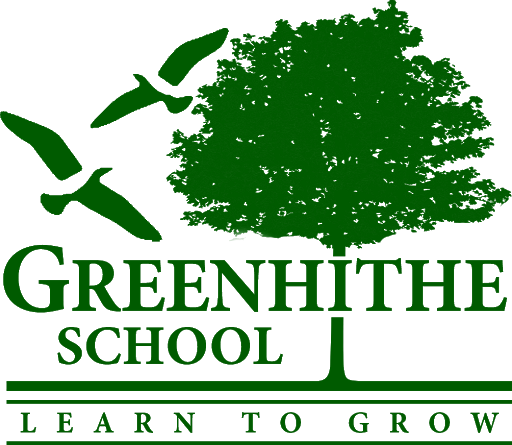 Greenhithe School PTA Meeting Minutes  	December 2023AgendaUpcoming MeetingsFirst day back = 1 February 2024 (Parent/teacher Interviews January 31)Next Meeting - 13 February 2024, School Staff Room  PTA Vacant RolesAll parents and caregivers are automatically members of the PTA - it is not by invite, all are welcome!PTA Calendar of fundraising events for 2023**If you are keen to participate please let the PTA Leadership Team know and you will be added to the relevant WhatsApp group***List of Fundraising IdeasSleepovers/movie night in the school hallCamping on the school fieldColour Run - obstacle course. Local fire brigade was involved to wash people down at the end. Where? School field seems unlikely. Wainoni Park? Run it through the same group as run read-a-thon. Wheel-a-thon. Cookie Time cookies. HoneyDate:12/12/2023Location:School Staff RoomTime:7.00pm Chair: Sjaan EvansAttendees: Sjaan Evans, Mel Hurst, Gabby Aranky, Claire Crutwell, Stephen Grady, Michelle Butler, Kelly Knowles, Anna Tonkin, Gaynor Topham, Kelly Olsen, Pieter Coetzee, Claire SteeleSjaan Evans, Mel Hurst, Gabby Aranky, Claire Crutwell, Stephen Grady, Michelle Butler, Kelly Knowles, Anna Tonkin, Gaynor Topham, Kelly Olsen, Pieter Coetzee, Claire SteeleSjaan Evans, Mel Hurst, Gabby Aranky, Claire Crutwell, Stephen Grady, Michelle Butler, Kelly Knowles, Anna Tonkin, Gaynor Topham, Kelly Olsen, Pieter Coetzee, Claire SteeleApologies:PTA CommsThe ‘PTA Crew 2023’ Whatsapp group is used for quick and easy communications. If you are not in this group, please let someone know, everyone is set up as admin so can add new people.The ‘PTA Crew 2023’ Whatsapp group is used for quick and easy communications. If you are not in this group, please let someone know, everyone is set up as admin so can add new people.The ‘PTA Crew 2023’ Whatsapp group is used for quick and easy communications. If you are not in this group, please let someone know, everyone is set up as admin so can add new people.PTA CommitteeChair - Sjaan EvansTreasurer - Tilly HarveySecretary - Gabby ArankyCommunications - Mel HurstChair - Sjaan EvansTreasurer - Tilly HarveySecretary - Gabby ArankyCommunications - Mel HurstChair - Sjaan EvansTreasurer - Tilly HarveySecretary - Gabby ArankyCommunications - Mel HurstFundraising This year’s fundraising will be put towards the Junior playground and replacing the School hall tables.This year’s fundraising will be put towards the Junior playground and replacing the School hall tables.This year’s fundraising will be put towards the Junior playground and replacing the School hall tables.Action Items Committee MemberUpdate PTA Brochure. 25 Jul - Kelly to send through her version and request for Kelly O supportCharlotte/MelPTA T-Shirts - for consideration Sjaan/Charlotte G PTA Social Event at some point. Parents of GH.Claire to come up with some options Next term - after school holidays Claire SPTA / Board ‘Mixer’TillyKey Decisions Needed by SchoolCommittee MemberSchool needs toAccept some money from the PTA	Agenda ItemsCommittee MemberUpdate from Chairperson Thank you!Recap of the yearAnnual meeting to come in year 1Plan for next year - 2024Section on the school website for the PTA to discuss what they are up toAGM meeting next year - Feb A big thank you to Gaynor for all her hard work during her time on the PTA over the years and for the amazing work she did as Chairperson.It has been an amazing year with such a superstar teamMassive thanks to our treasurer - TillyHuge thanks to Mel for all her hard work behind the scenes that most of us don't notice - she has workéd so hard and been fantastic keeping all the PTA communication running smoothly.Sjaan/ CharlotteNew fundraising ideas Passive: yearly advertising on school propertyAGM proposed date 13th February 2024 -  notice needs to go out to parents before end of termPTA would like to be more involved and promote ourselves at school events (Whanau day, Ice block day, swimming, sports events etc)PTA would like to participate in new entrant meetingsDisco always a popular event - only 1 a yearFundraising suggestion is to create and sell a community cookbook with easy go to recipes. Possibly include an apron/ tea towel.School Movie night - Term 3. Students vote for the movieParent only event another quiz night/ bingo - Term 3Another a-thon but perhaps of a different kind bike/spell/mathsColour run in the communitySuggested that we look at the possibility of moving Summer festival to Term 1A smaller event at end of the year for the school performancesPassive income reminders: toilet paper, signage, school shop. Welcome passive income ideas. Animal house subscriptionWe ware interested in finding out what the teachers would be interested in seeing and being a part of to help with fundraising. Look at sending out a google form in Term 1 for feedbackSjaanTreasurer's reportGrand Total $46 000 raised!!Biggest fundraising earner was the Read-a-thon followed by Quiz Night and the School DiscoSummer Festival raised $8717 - a big thanks to the parents and communityPizza Lunch $4000Pass motion to transfer money to school - agreed by Anna, Gaynor, SjaanWill have transferred a total of $37 000 to schoolPTA vests have been approved and appreciated by the whole team $600TillySocial Media and comms   Social media post to highlight PTA money put towards the new Playgroun d and Kapa Haka outfitsThank-you to sponsors post to comeFestival Album with approved imagesFinal fundraising wrap upPost calling for Uniform donationsMel/ Kelly OSchool UpdatePTA ideas and work have been amazing this yearSummer festival was epic! It was a great idea to make it a community event with the market and stallsThe fundraising the PTA carries out is crucial to the running of the schoolSteven, Michelle, KellyAthleticsGood uptake for Junior School AthleticsPizza LunchBig thanks to Bridgett and team for helping to make it a smooth running operation every time.Read-a-thon 9 Oct - 12 Nov$13,751 raisedGaynor/GabbySummer Festival - 8 December Feedback:Security for misbehaving attendees would be helpfulParking was an issue, parents not following rules. Traffic police could be notified in advance to be presentFace painting was too slow - must be done faster. Cannot do VR with face paintBalloon artist needed to be quickerNot enough to do with ticketsMarket feedback from stall holders - if they could have swapped out tickets for cash at the end as the kids try to buy withMost market stall holders are keen to come backThe end of the summer fest was too severePA system was not loud enough so most announcements were not heard - hire a better PA system for next yearNot necessary to time table the games if the teachers running it. Parents setting up picnic spots before time - could sell prime spotsWent on too long, performance could be done a bit earlier 5pm would have worked wellClean up support was great and ran very efficientlyCommunity service from corporate to come and get involved with the school and help run a stall instead of relying on parent volunteersPlease can lawns be mowed before if possible as lots of bees.Lots of people received the wrong number of tickets in bags - this was fixed and managed on the day. Named bags worked wellBaking donation should stay open on Kindo  until the Monday after for any last minute donations.Every Food Truck wants to come back next year!Potential to move to Term 1 2025 - in line with Whanau DayAmazing response to our call for volunteers from parents - we had over 70 responses!!$8717. Raised!2195 tickets presold121 baking donationsVR presold 86 tickets at $14Sjaan/Claire/GaynorMonthDateLocationFebruary13 February 2024School Staff RoomMarch21 MarchSchool Staff RoomAprilTBDSchool Staff Room or OnlineMay2 MaySchool Staff RoomJune6 JuneSchool Staff RoomJuly25 JulySchool Staff RoomAugustTBD School Staff Room or OnlineSeptember19 SeptemberSchool Staff RoomOctoberTBDSchool Staff Room or OnlineNovember21 NovemberSchool Staff RoomDecember12 DecemberSchool Staff RoomTerm 1: 1st February - 12th AprilDateLeadUniform Sale (4-5pm)Tuesday 30 JanuaryMelWhanau DayFriday 16 FebruarySjaanSchool CookbookThroughout Term 1Swimming SportsTuesday 27 FebruaryNew Entrant MeetingWednesday 27 MarchIceblock SalesSchool events and after schoolPizza LunchFriday 12 AprilTerm 2: 29th Apr - 5th JulyUniform Sale (2.45pm)29 Apr - 1 June 2024X Country Sizzle and JuiciesTuesday 28 MayNew Entrant MeetingWednesday 26 JuneDiscoFriday 23 AugustMovie NightSeptember 2024Pizza LunchFriday 27 SeptemberTerm 3: 22 July to 27 SeptemberUniform Sale (3-4pm)22- 24 JulyQuiz NightTBDCalendar Art?Pizza LunchTerm 4: 14 October to 15 DecemberA-thon???End October - NovemberAthletics Sizzle and JuiciesTuesday 19 NovemberJunior JuiciesPizza LunchSummer Festival?